Check out the recent Redfin article we were featured in:15 Simple but Genius Entryway Ideas that Make a Big First ImpressionIf you're looking to take on a budget-friendly home makeover project, the entryway is the perfect place to start. For one, the entryway is the first area in your home that guests - and you - will encounter and a few simple entryway ideas can pack a serious design punch. Every home has a spot that sets the stage, and having a good entryway design is key to establishing welcoming vibes in your home, especially if you're looking to make a stylish first impression.Before you place an old side table or hall tree in the space and call it a day, Redfin reached out to us and other design experts from Spokane, WA, all the way to Houston, TX, for our best entryway ideas to help you make a big and beautiful impression. Check out our tip to help you achieve a stylish entryway. 15 Simple but Genius Entryway Ideas that Make a Big First Impression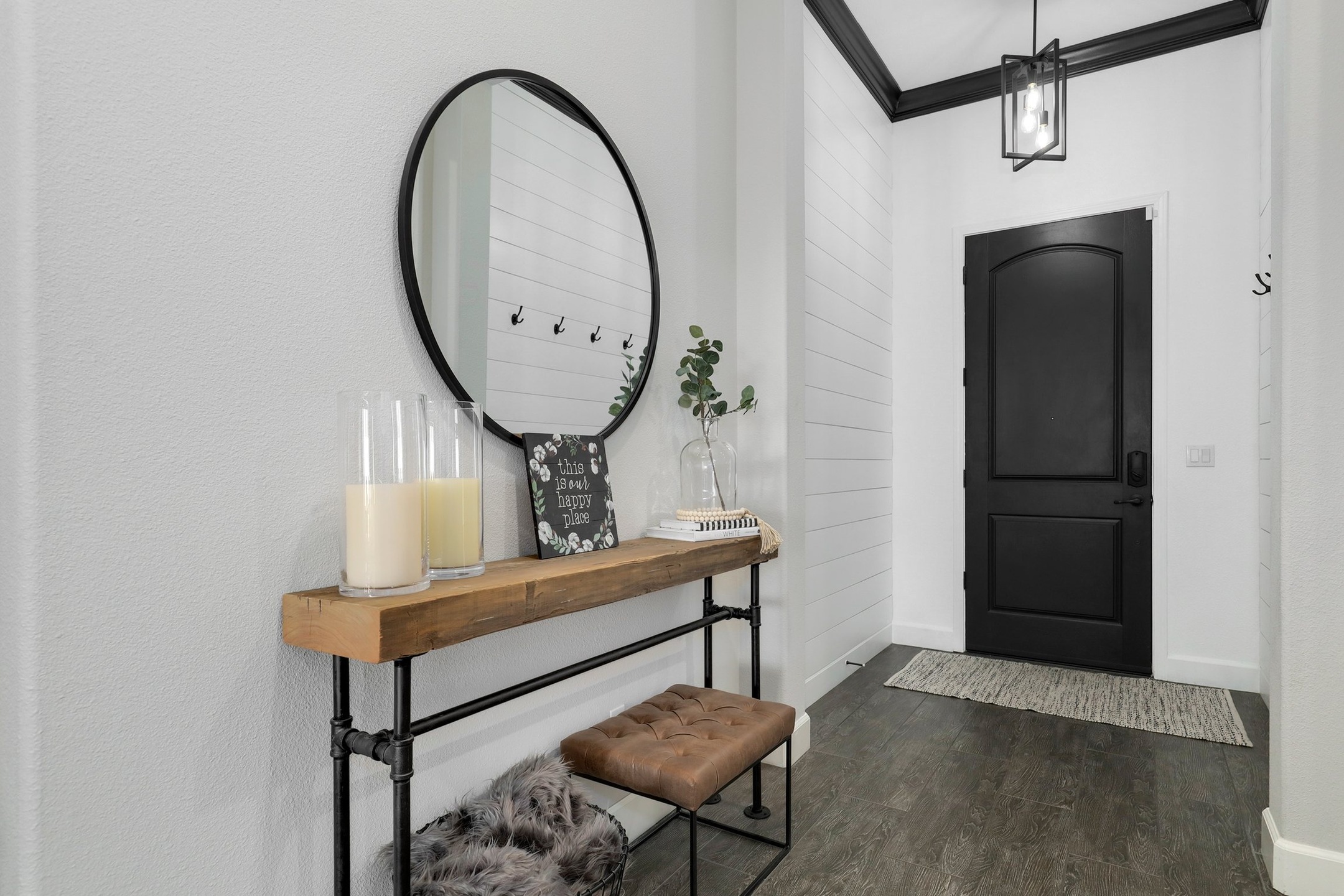 